   STONHAM PARVA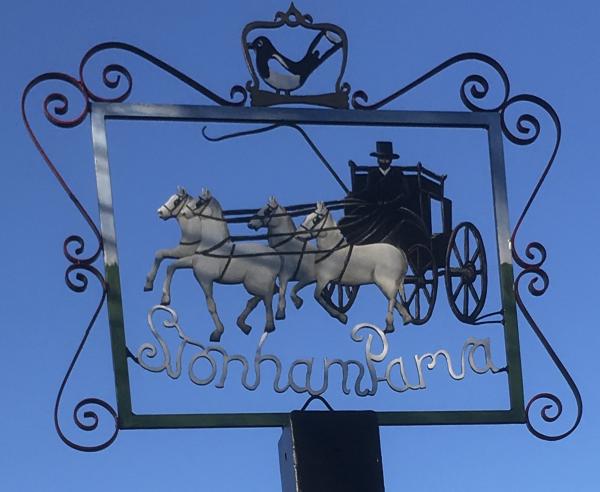 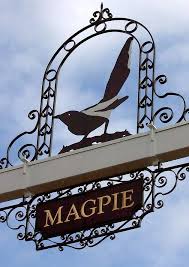     		    PARISH COUNCILParish Council meeting to be held in St Mary’s Church, Church Lane at 7.30pm on Monday 17th July 2023 for the purpose of transacting the following business.  Filming, photography, recording or reporting of the meeting is permitted   	         			 12th July 2023PUBLIC PARTICIPATION – Should any Parishioner wish to speak on any item on the agenda, please be available by 7.30pm A G E N D AApologiesTo receive Councillor’s Declarations of Interest in any item on the agendaTo receive any dispensationsTo confirm & sign minutes of the Parish Council meeting 26th June 2023Reportsa) County Councillor b) District Councillorc) Footpaths/Pavementsd) Cemetery e) Playing Field f) Neighbourhood Watchg) Tree Warden h) SALC 
Communication Planning Applications Roads/Road Safety Training/ConferencesGovernance – Internal Audit Action Plan,  Asset RegisterFinance – Quarterly Accounts, Internal Control MeasureGrounds Maintenance ContractAllotmentsEvents/Fundraising Magpie Sign St Mary’s ChurchDate of next Meeting – 21st August 2023Close of Meeting